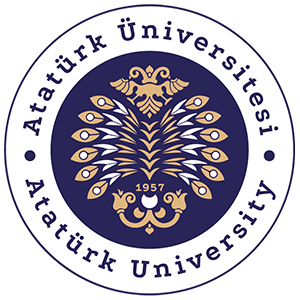 T.C.ATATÜRK ÜNİVERSİTESİTOPLUMSAL DUYARLILIK PROJELERİ UYGULAMA VE ARAŞTIRMA MERKEZİ“ŞEKER MİSİN?”Proje Kodu:636BE1C9D716ASONUÇ RAPORUProje Yürütücüsü:Doç. Dr. Fatma Betül ÖzgerişSağlık Bilimleri FakültesiAralık, 2022ERZURUMİÇİNDEKİLERÖzet…………………………………………………………………………………………....3Materyal ve Yöntem…………………………………………………………………………...4Projede Hazırlanan Afişler………………………………………………………………….…5Projenin Uygulanmasına Ait Görseller………………………………………………………..7Sonuçlar………………………………………………………………………………………13ÖZETGünümüzde Tip 2 Diyabetin görülme sıklığı git gide artmaktadır. Kişilerde diyabet farkındalığının arttırılması bu konuda büyük öneme sahiptir. Ülkemizde birçok kişi diyabet tanısı almasına rağmen dikkat etmemekte, bunun sebebinin de diyabetin uzun vadede oluşturacağı komplikasyonlarını bilmemeleridir. Genellikle bilgi seviyesi düşük kişiler ve kırsal alanda yaşayan kişiler şeker değerlerinin farkında değiller. Bu durum açlık kan şekerleri 300-400 seyrederken şeker değerlerinin yüksek olup olmadıklarını bilmeden yaşamaları ve prediyabet olup olmadıklarını bilmemeleri günümüzde sıkça karşımıza çıkan bir sorundur. Biz de bu farkındalığı oluşturmak adına ‘Şeker misin?’ sloganıyla açacağımız stant ile kan şekeri ölçümü yaparak şekeri yüksek çıkan kişileri bilgilendirerek sağlık kuruluşlarına yönlendirilmesini sağlayacağız.Bu çalışma kişilere diyabet farkındalığı kazandırmak amacıyla yapılmıştır ve bu proje Atatürk Üniversitesi Toplumsal Duyarlılık Projeleri tarafından desteklenmiştir. Anahtar Kelimeler: diyabet, kan şekeri, farkındalıkMATERYAL VE YÖNTEMAraştırmanın TürüBu çalışma bir Toplumsal Duyarlılık Projesi’dir.Araştırmanın Yapıldığı Yer ve Zaman Çalışma, 07.12.2022 tarihinde Erzurum ilindeki MNG alışveriş merkezinde gerçekleştirilmiştir.Projenin uygulanışı Projede Beslenme Diyetetik öğrencileri olarak 2 adet bilgilendirme afişleri hazırlanmış ve basılmıştır. Ayrıca MNG alışveriş merkezinin belirlediği alanda stant kurulmuştur, afişler asılmıştır ve kan şekeri ölçümü yapılmıştır. Afişlerin içeriğinde;Besin grupları Besin gruplarının günlük dağılımı Diyabet risk faktörleriDiyabet belirtileri Diyabet riskini azaltmak için neler yapmamız gerektiğine dair görsellere yer verilmiştir.PROJEDE HAZIRLANAN AFİŞLER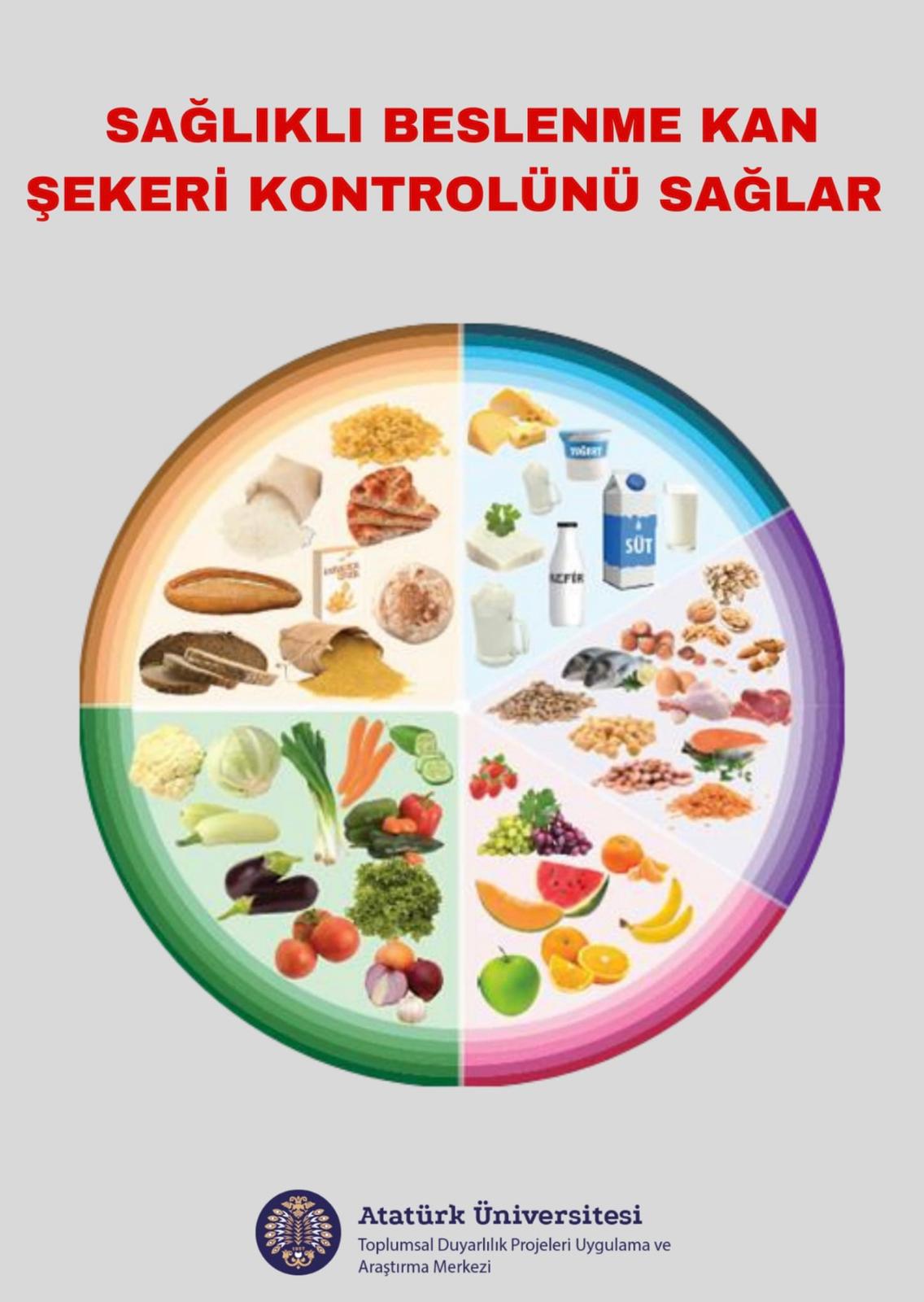 2)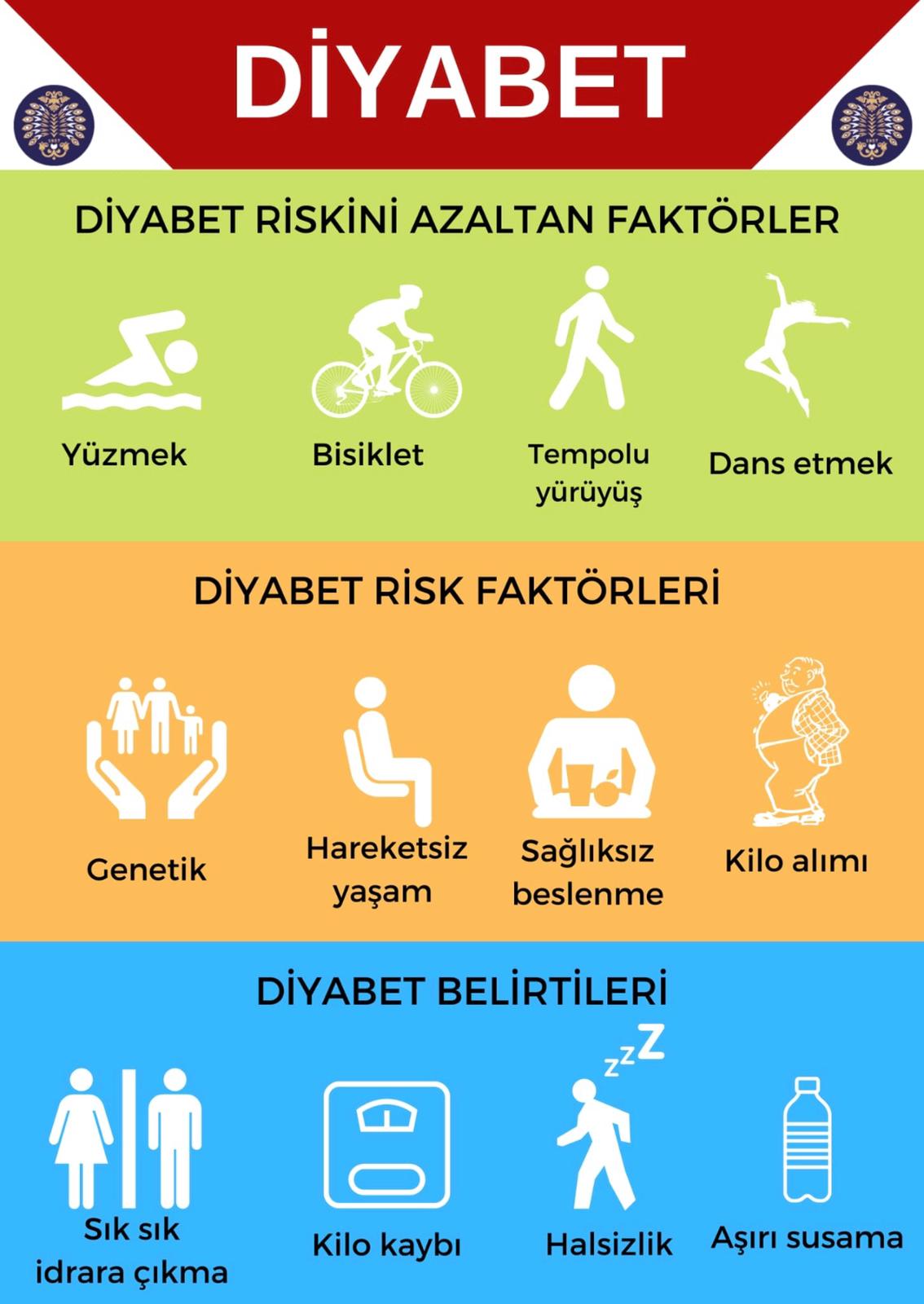 PROJENİN UYGULANMASINA AİT GÖRSELLERErzurum MNG AVM’de projede görevli olan öğrenciler tarafından proje devam ettirilmiş ve gerçekleştirilmiştir.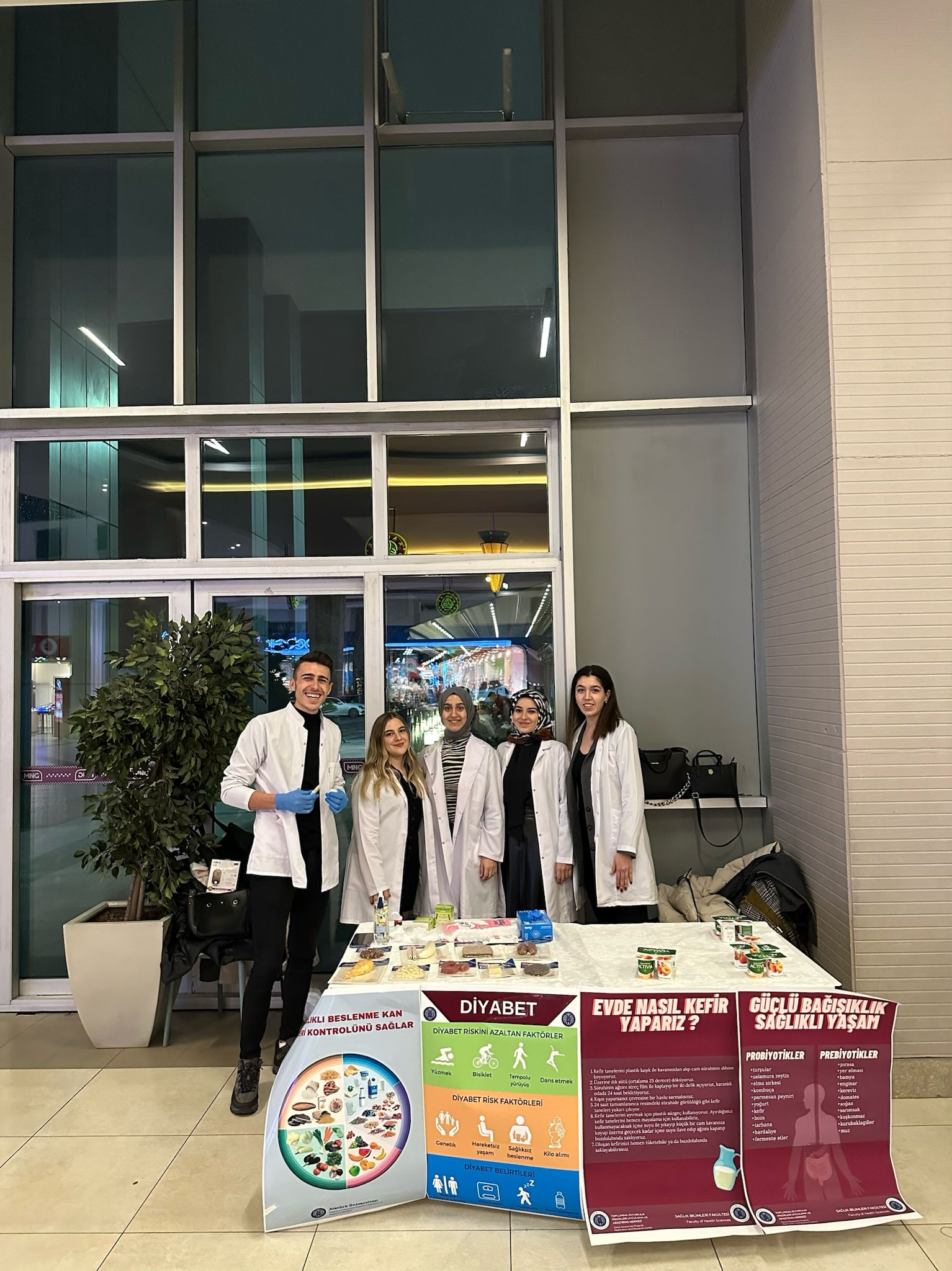 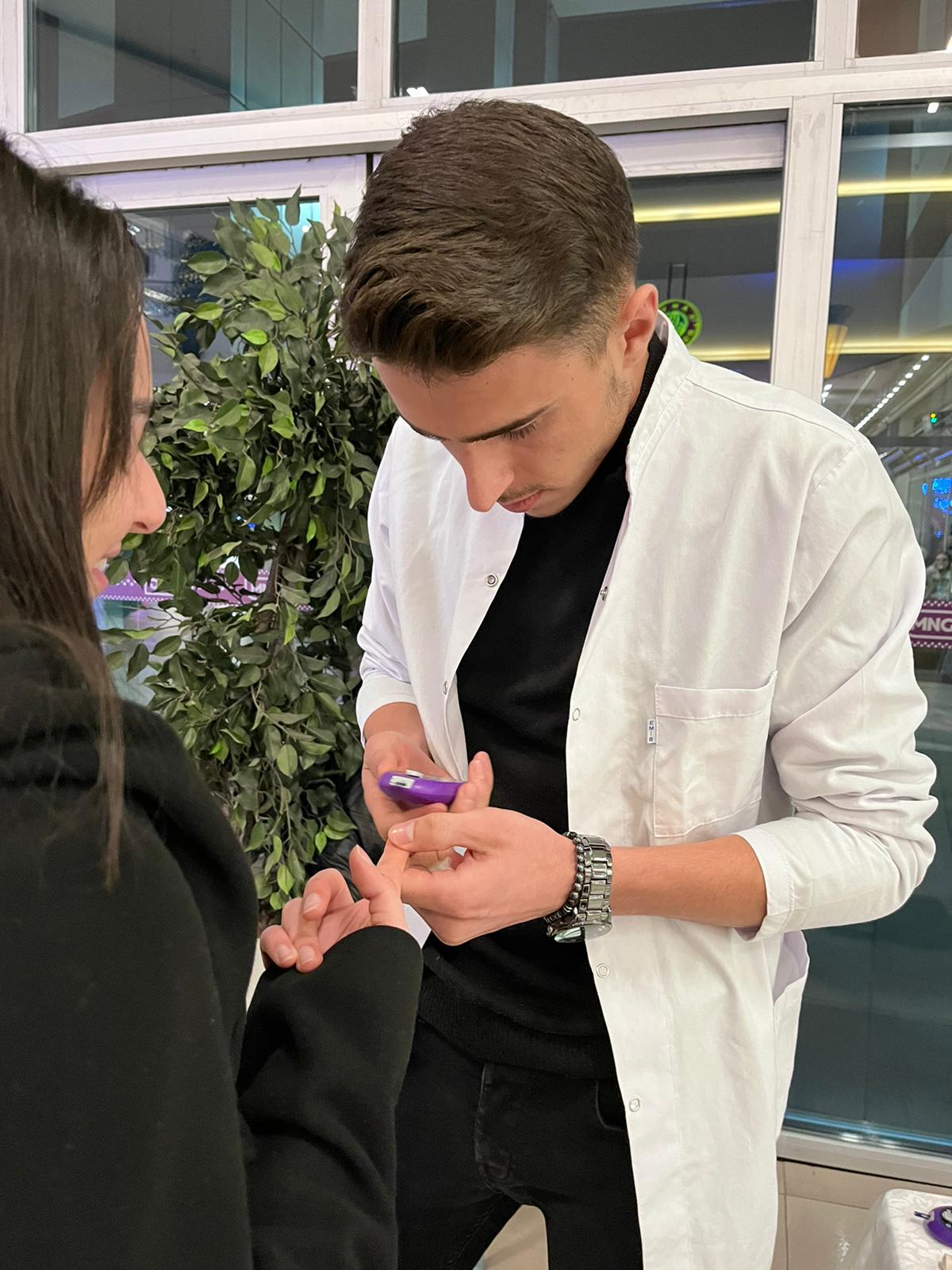 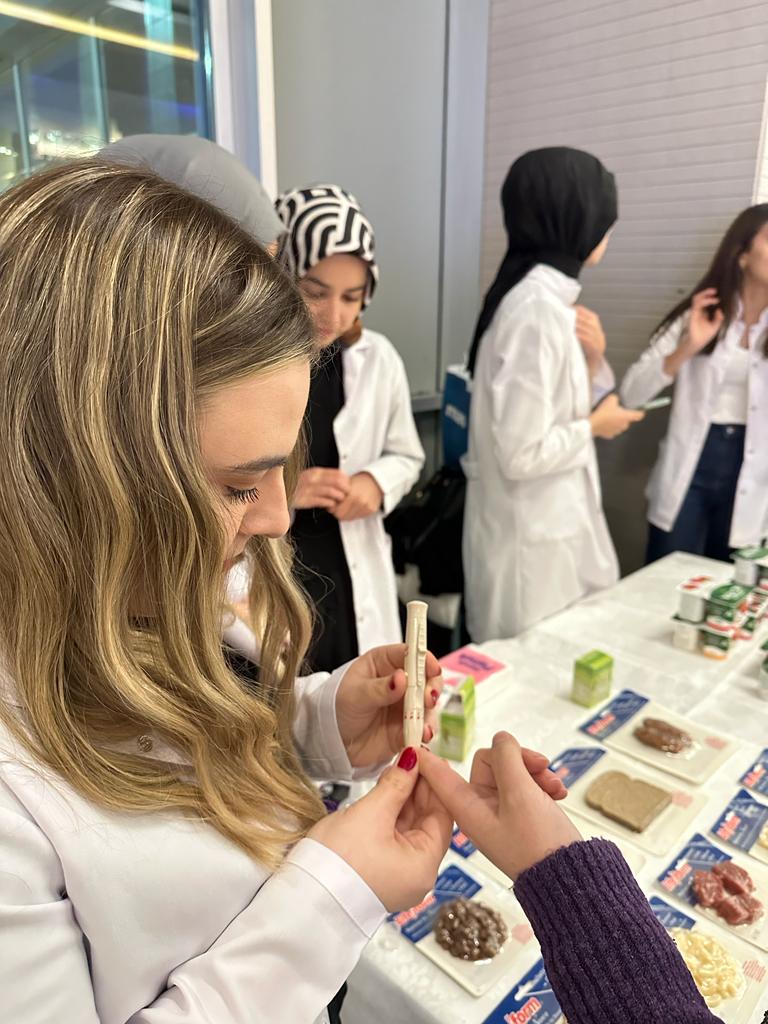 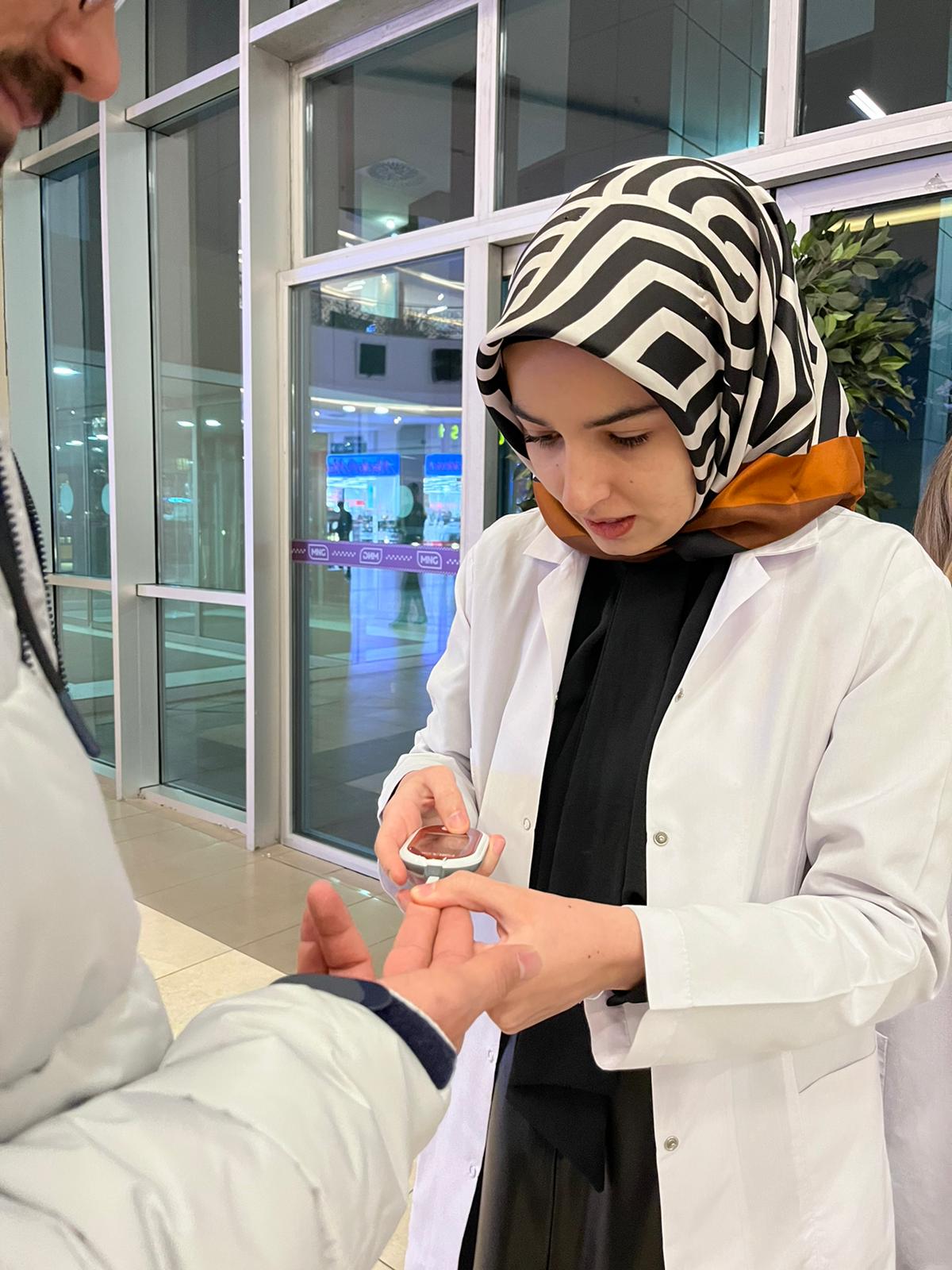 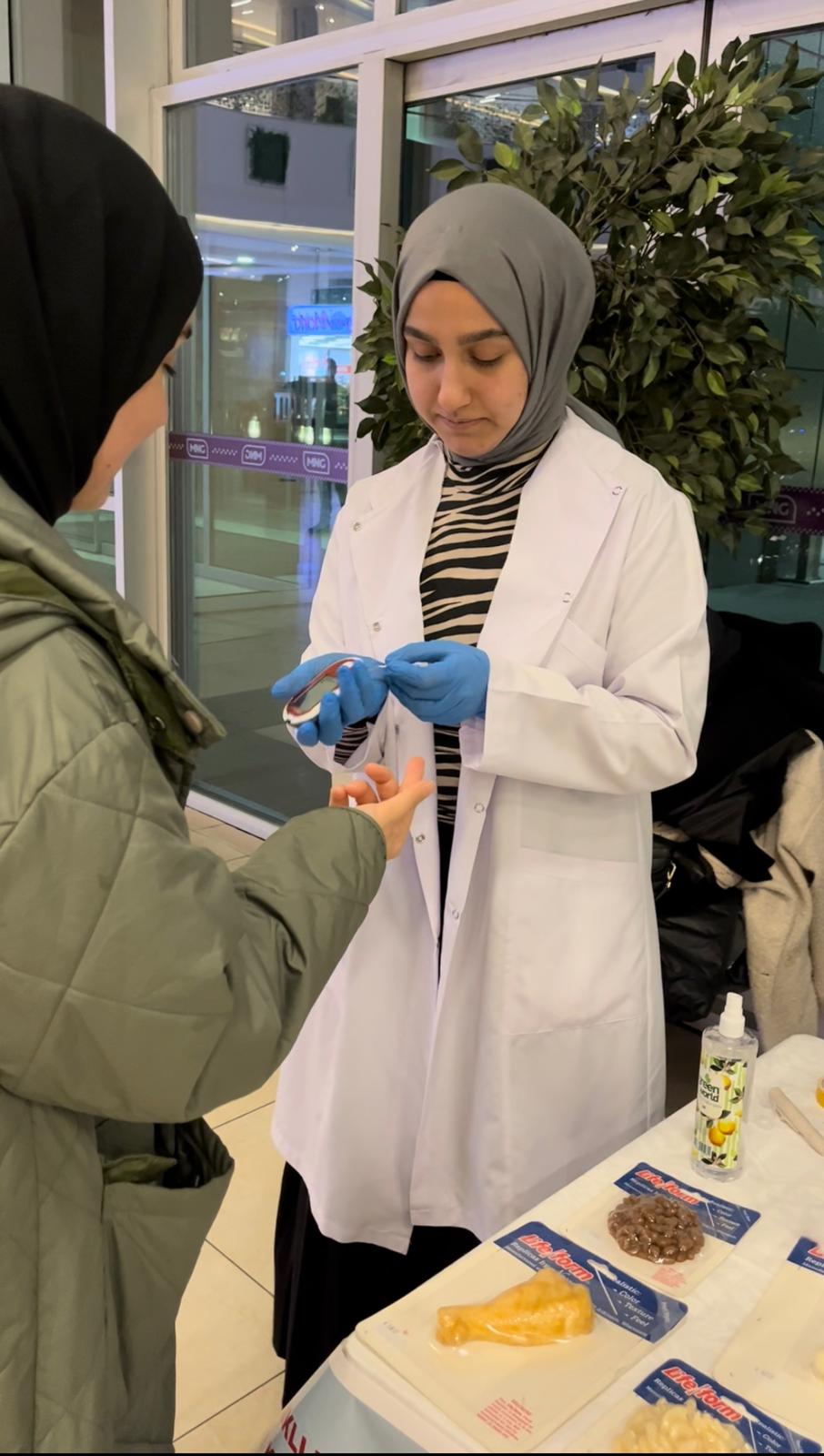 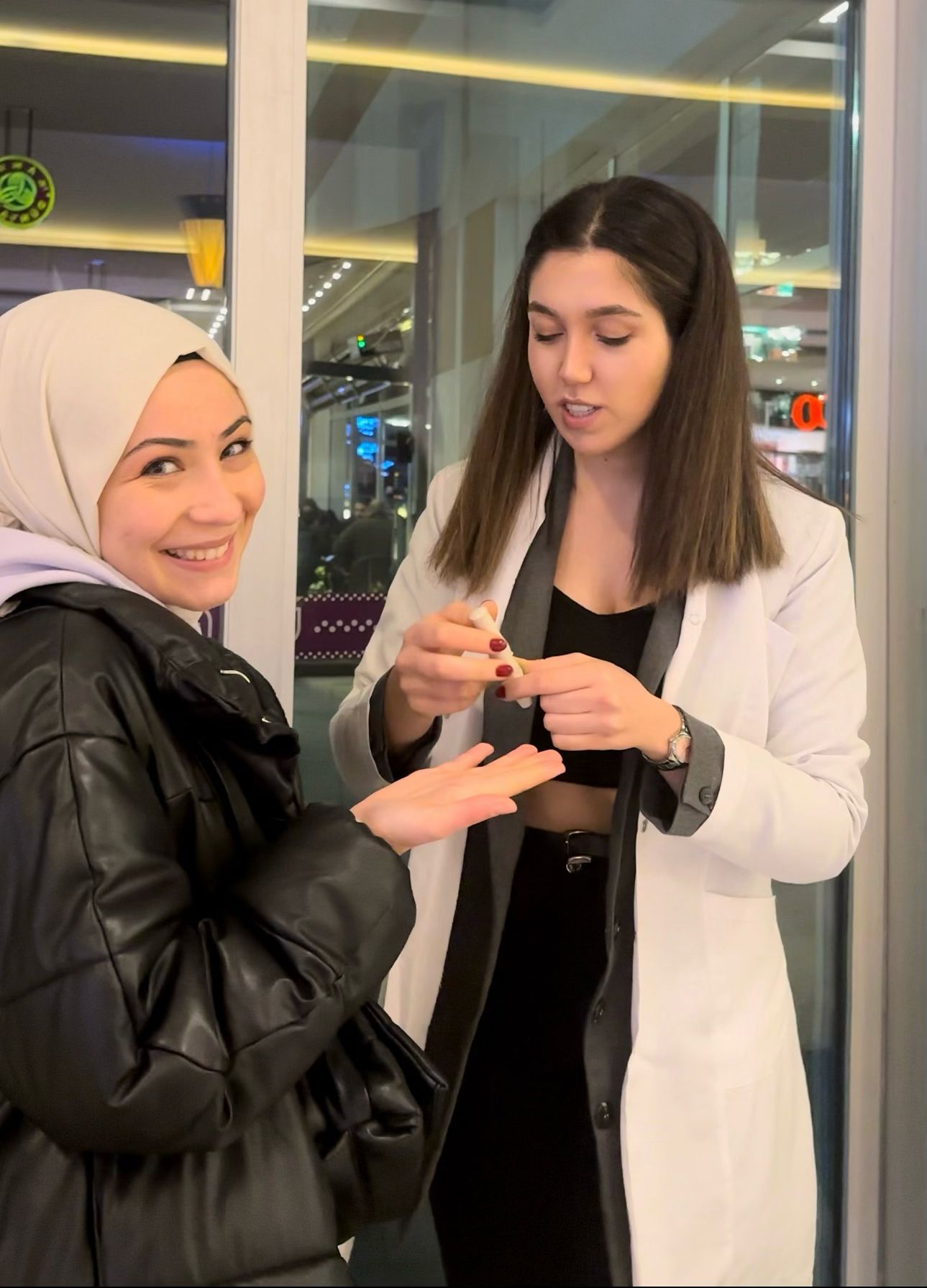 SONUÇLAR14 kasım diyabet gününe ithafen hazırlamış olduğumuz projede MNG alışveriş merkezindeki stanta gelen kişilere kan şekeri ölçümü yapılarak değerler yorumlandı, replikalar üzerinden porsiyon bilgisi verildi. Ayrıca diyabetin belirtileri, risk faktörleri ve diyabet riskini azaltmak için neler yapmamız gerektiğine dair bilgilendirici afişler sunuldu. Böylece alışveriş merkezinde gelen birçok kişiye ulaştık.  Projemizi destekleyen Atatürk üniversitesi Toplumsal Duyarlılık Projeleri Uygulama ve Araştırma Merkezi’ne teşekkür ederiz.